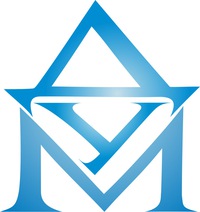 Государственное бюджетное нетиповое образовательное учреждениеДворец учащейся молодежи Санкт-ПетербургаСеминар педагогического проекта «Школа педагога»тема: «Диагностика образовательного процесса»Дата и время: 18.11.2021 в 12.00Место проведения и формат проведения: очный, гостиная второго этажа ГБНОУ ДУМ СПб                                                                                                                        (ул. Малая Конюшенная, д.1-3)Порядок проведения:Организационное и техническое обеспечение:        Берсенева Елена Анатольевна, методист методического отдела ГБНОУ ДУМ СПбКакунина Галина Владимировна, методист методического отдела ГБНОУ ДУМ СПб,                            Нузбаум Елена Анатольевна, методист методического отдела ГБНОУ ДУМ СПб № п/пТема выступленияДокладчик1.«Система диагностики образовательного процесса: цель и задачи»- Теплякова Лариса Евгеньевна, начальник методического отдела ГБНОУ ДУМ СПб2.«Универсальные методы  мониторинга результатов образовательной деятельности»- Корчуганова Ирина Павловна, к.п.н., методист ГБУДО Центра творчества и образования Фрунзенского района Санкт-Петербурга3.«Процедура аттестации обучающихся в ГБНОУ ДУМ СПб: требования и практика работы»- Ялымова Инесса Рифхатовна, методист отдела учебно-воспитательной работы ГБНОУ ДУМ СПб- Силкова Татьяна Александровна, методист отдела учебно-воспитательной работы ГБНОУ ДУМ СПб4.«Формы представления результатов образовательного процесса»- Инц Ирина Германовна, методист методического отдела ГБНОУ ДУМ СПб5.Информационный блок:«Использование дистанционных технологий в образовательном процессе»- Рожков Георгий Андреевич, начальник отдела цифровизации образования